February 20112011 is off to a great start and we are wrapping up many units with the ending of our 2nd grading period.  The second half of our school year will be filled with lots of challenges and exciting discoveries!  Contact me if you ever have any questions or concerns!  --Charity KinkelaarBlack History MonthWe are beginning a month long integrated unit studying Black History.  This unit will incorporate Language Arts, Reading, Social Studies and Computer Lab.  Together, our class will read The Drinking Gourd, by F.N. Monjo.  Also, each student will write a biographical report, create a diorama, and give an oral presentation to the class on an important historical African American person.  In class we will begin note-taking and using internet search engines for our research.  The final report will be word-processed at school during our computer lab.  Oral presentations will take place the last week of February.  MathStudents have made great improvements in their addition and subtraction math facts.  As we move into our third grading period we will begin our timed test on multiplication facts.  Please practice!ScienceWe will begin our next unit on life cycles.  First we will be studying the life cycles of plants.  We will each be making our own terrariums.  We will need 2-liter bottles for everyone so if possible send in some.  We would love to have parent volunteers help us on our project day.   ArtWhat an excellent turnout we had for Art Night! Our recycled art project was a great success - thanks to our Artist in Residence Laurie McKee and you for bringing lids from home!  Below are some art projects from our talented 3rd graders! Music:We are working on mysteries of the music room.  We are exploring music around the world.  Ask your child about our friend and his didgeridoo he brought to class.Gym:All 3rd graders received jump ropes last week and we are looking forward to “Jumping into Heart Health” this month!ODE Academic Content Standards:All areas of content meet or exceed Ohio curriculum standards.  For detailed subject specific curriculum standards please refer to: www.ode.state.oh.us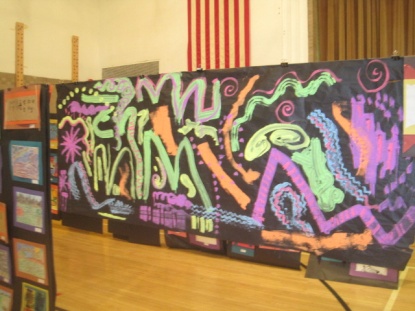 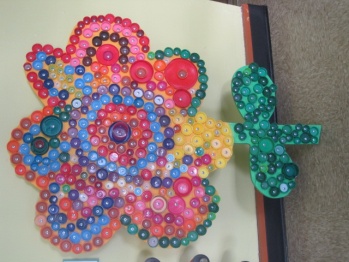 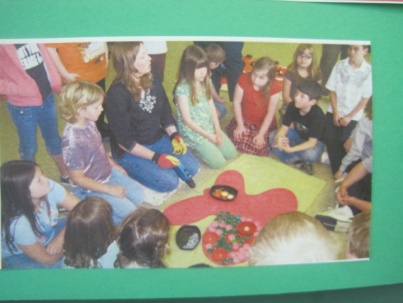 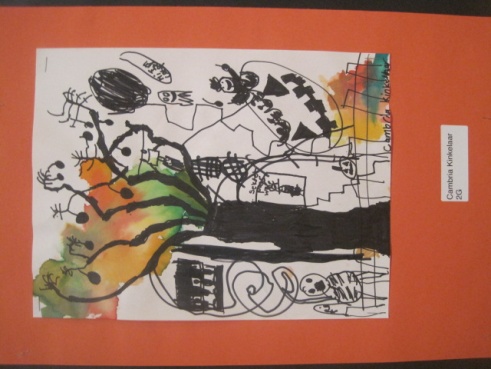 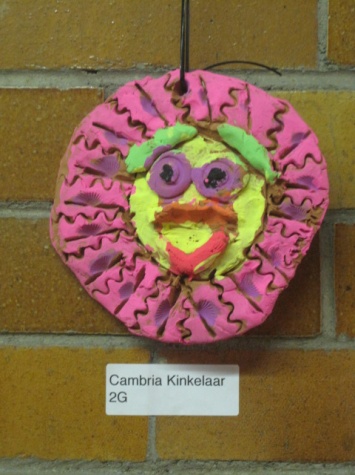 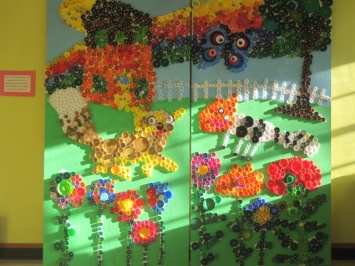 Important Dates:Feb. 4: 1 Hr. Early Release  Feb. 8: PTO Meeting @ 7pmFeb. 14: Class Party!  Happy Valentine’s Day!Feb. 21: President’s DayFeb. 22: Presentations - AFeb. 23: Presentations - BFeb. 24: Presentations - CFeb. 25: Presentations - D